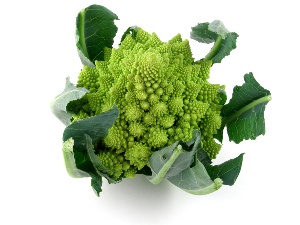 Romanesco-Gorgonzola-SuppeZutaten für 4 Personen Zubereitung1 EL1 grosse  1  1-2 1 Schluck200 gOlivenöl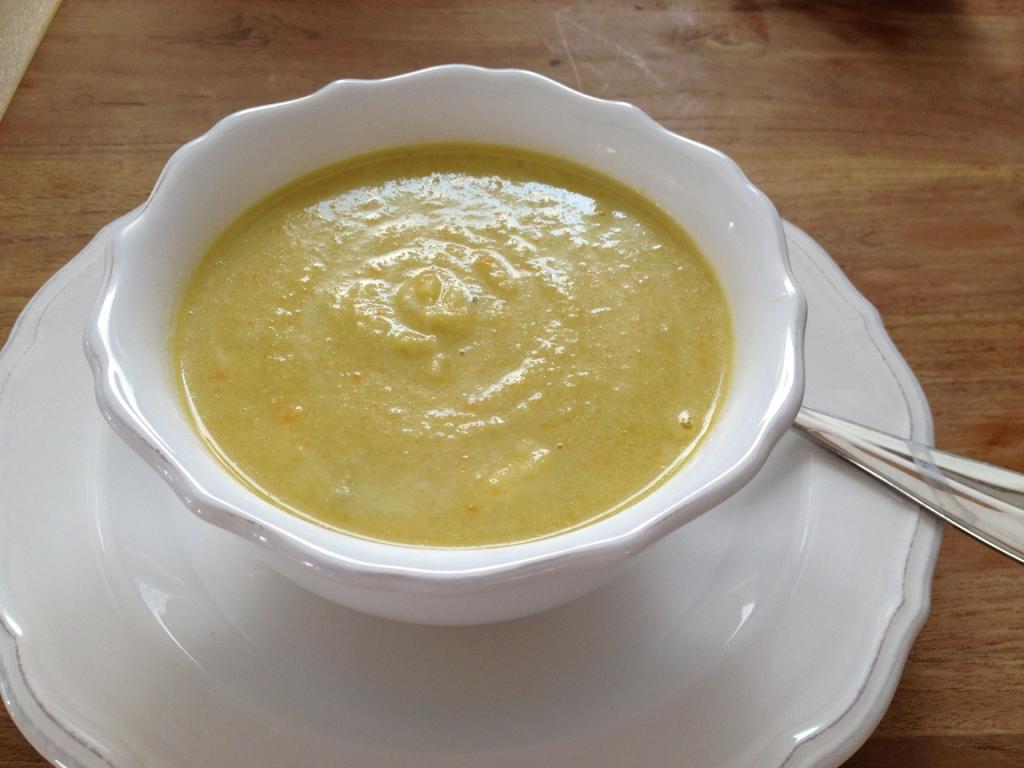 ZwiebelRomanescoKarottenWeissweinGemüsebouillonGorgonzolaPfeffer1Zwiebeln schneiden und mit Olivenöl in eine Pfanne geben. Romanesco in Röschen schneiden und dazu geben. Karotten schälen, in kleine Würfel schneiden und ebenfalls dazu geben. 2Gemüse mit Zwiebeln im Öl andünsten und mit einem Schluck Weisswein ablöschen. Mit Bouillon auffüllen, bis Gemüse knapp gedeckt ist.3Suppe köcheln lassen bis Gemüse weich ist, ca. 15 Minuten (je nach Schnittgrösse vom Gemüse)4Gemüse pürieren und Gorgonzola dazu geben bis er schmilzt. Mit Pfeffer abschmecken und servieren.